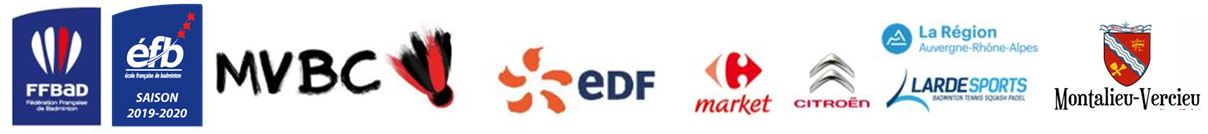 Le club de Montalieu-Vercieu vous invite à son23ème TOURNOI DE DOUBLESSamedi 14 et dimanche 15 MAI 2022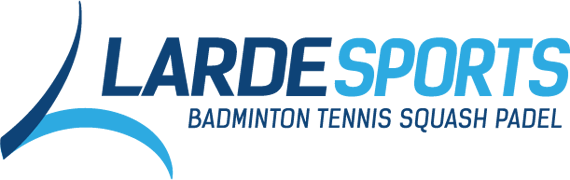 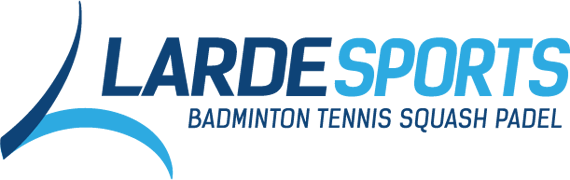 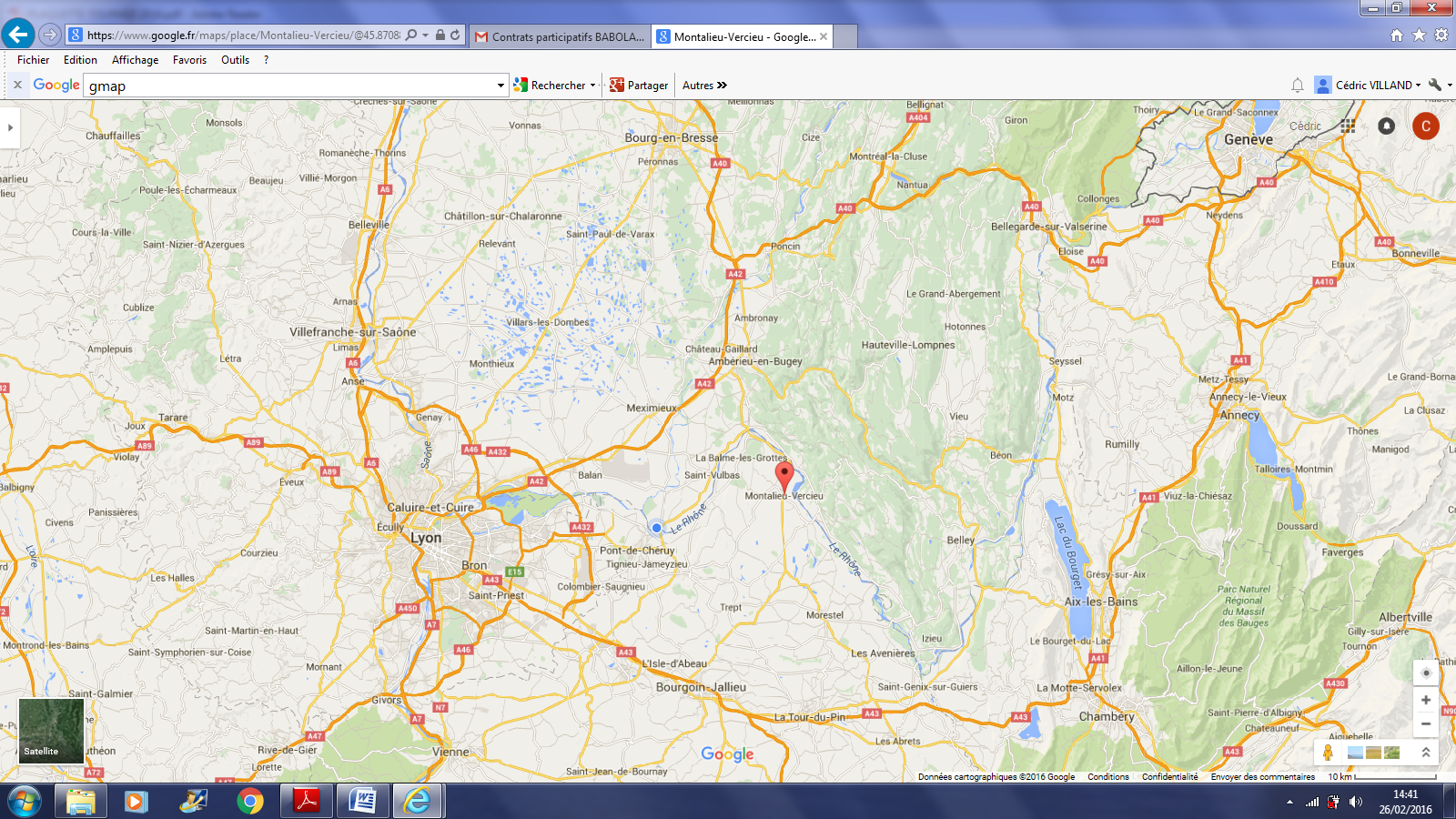 